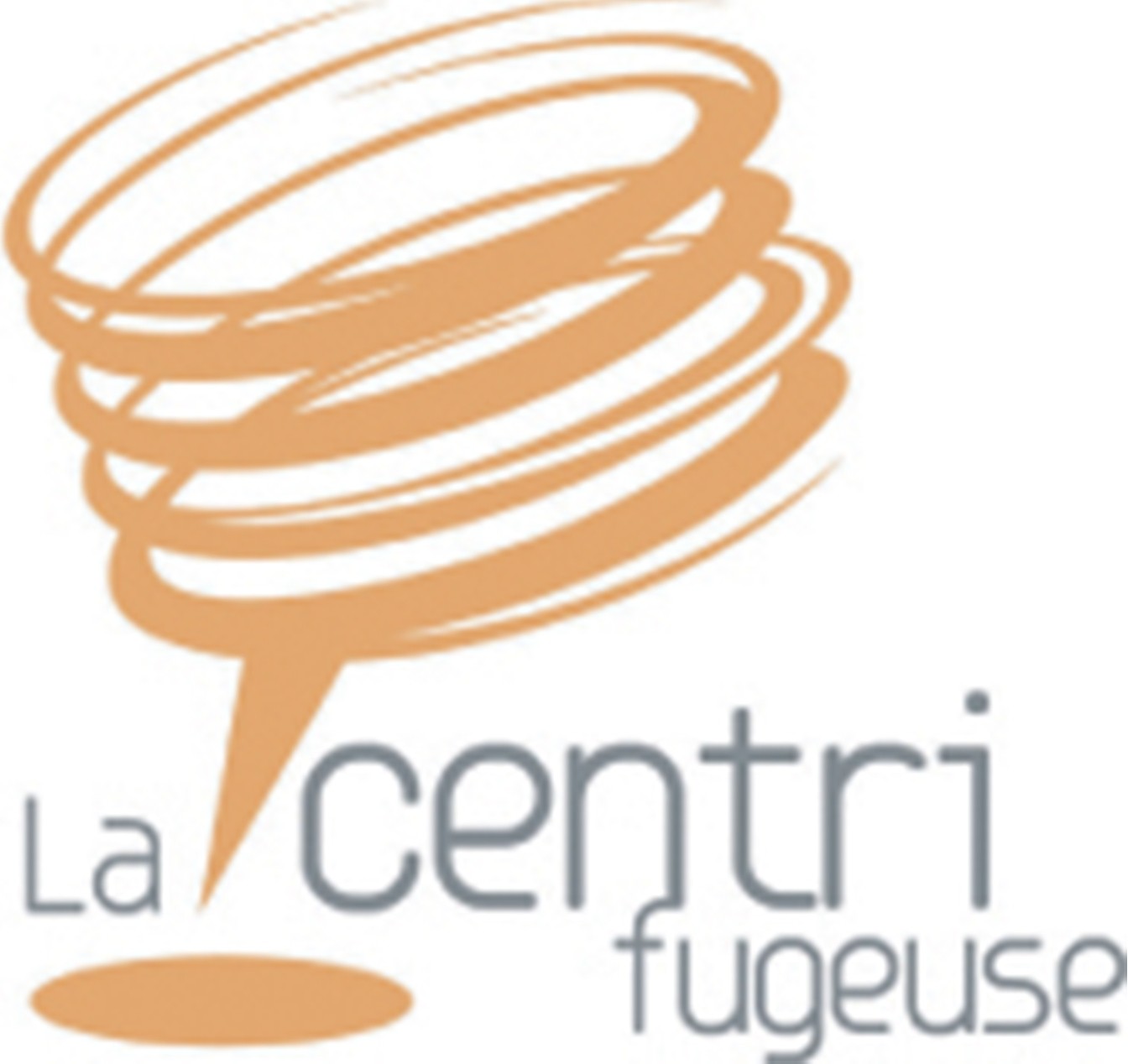 Service Culturel Université de Pau et des Pays de l’AdourPAU, Pyrénées-Atlantiques (64)Dossier  technique(2023)La Centrifugeuse Maison de l’Étudiant Service Culturel de l’Université de Pau et des Pays de l’Adour PAU 64000 05.59.40.72.93 (clic lien google map) PLATEAU : Ouverture 14,65m mur à mur Profondeur 10m du nez-de-scène au mur du lointain Hauteur utile 6,5m sous gril, 7m maximum (gril plafonné) Cadre de scène sur patience motorisée, frise de manteau en partie haute à 5,30m, fond de scène sur patience manuellePlancher de théâtre en bois noir, niveau 0, 12m ouverture x 8m profondeurSCÈNE AMOVIBLE : podium type SAMIA 8,40m x 6m, hauteur 1m 1 à 2 escaliers d’accès, possibilité d’installer une rampe d’accès PMR GRADIN AMOVIBLE: 187 places assises  34 places au balcon (dont 3 places à chaque extrémités du balcon jardin et cour, visibilité très moyenne) 153 places dans le gradin Régie technique en cabine ouverte derrière le balcon, dans l’axe du plateau Possibilité d’installer les régies directement en salle au balcon, en condamnant des places dans la jauge ESPACE PUBLIC (sans gradin) : Jauge maximum 400 personnes Ouverture 14,65m mur à mur (panneaux acoustiques à jardin et à cour), profondeur 8,80m du nez de scène (9,40m en cas de scène) au dos de la régie Bar en salle (en format concert) Régie en salle en format concert Possibilité d’installer un espace Merchandising à proximité du bar EQUIPEMENTS TECHNIQUES ET SPÉCIFICITÉS: Gril sur 7 palans électriques (voir plans) 12 perches amovibles (américaines) à répartir sur le gril aux besoins Les dimensions du gril sont inférieures aux dimensions du plateau, déterminant ainsi les possibilités d’ouverture et de profondeur scénique, ainsi que le pendrillonage. Gril :  ouverture 11,40m (plateau 12m) profondeur 7,60m (plateau 9m) ; le gril débutant en retrait de 70cm du nez-de-scène, la profondeur maximale du plateau une fois le fond de scène installé est de 8,30m.Hauteur sous gril 7m plafonné, 6,5m utile. À partir de 6,75m de hauteur sous gril, il est impossible de réaliser des déports par sous ou sur perchage car le gril est encadré à cour, jardin et au lointain par les gaines de ventilation.Pendrillonage et tapisseries :2 jeux de 10 pendrillons velours noir 1,5m x 6,5mDemi-fonds de scène sur patience manuelle (ouverture à la grecque)Rideau de manteaux, ouverture motorisée à la grecqueSans déports en ouverture, un pendrillonage à l’italienne détermine une ouverture au plateau de 8,40mLa hauteur de la salle et le rapport de proximité ouvrent la vue sur beaucoup de découvertes. Il est impératif en cas de pendrillonage à l’italienne d’installer en plus une allemande masquant les découvertes latérales.La technique attire votre attention sur la grande complexité pour masquer les découvertes hautes au gril, dues au rapport hauteur du gril/1er rang du gradinAccroches (voir plans):Multiples possibilités d’accroches hautes sur IPN dans la salleMultiples points d’ancrages au plateau, possibilité d’installations supplémentaires	Passerelle technique : passerelle en T, 2 lisses d’accroches sur longueur et largeur, voir plansNacelle élévatrice Génie type 1A pour les réglages lumière SALLE D’EXPOSITIONLe public rentre dans la salle de spectacle via un hall d’exposition qui sert à lafois comme tel mais aussi d’entrée public, de bar lorsqu’il n’est pas directement en salle, d’espace merchandising Jauge maximum 19 personnesDiverses possibilités d’éclairageAccroches via cimaises (tableaux, affiches…)Estrade 3m x 1m (hauteur 20cm)Système de diffusion son2 x Vidéoprojecteurs 3600 lumens Epson EB-U42 Full HDMatrice HDMI 4 inputs / 2 outputCONTACTS :Thomas RODERO : Direction Technique / Régie Générale / Régie principale son (regie.centrifugeuse@univ-pau.fr)    05.50.40.72.35Frédérique BARRÈRE : Technique / Lumières / Régie Expositions (frederique.barrere@univ- pau.fr)  05.59.40.72.35Fiche technique « La Centrifugeuse » - Matériel Sonorisation façade: Système actif JBL VRX (concerts) 8 enceintes JBL VRX 932 LA 2 clusts Jardin et Cour sous-perchés (3 boites à jardin, 3  à cour >> 45° vertical) 2 enceintes sur pieds (jardin et cour) 4 subwoofers JBL VRX 918S Rappels centraux Nexo PS10  OU Système passif identique à moduler en fonction des besoins (théâtre) 8 enceintes JBL VRX 932 LA 4 subwoofers JBL VRX 918S Amplification façade : 4 x CROWN IT 4000 2x1250W (amplifications JBL VRX) 1 x CROWN I-TECH 9000HD (amplification subwoofers) Plusieurs points de câblage disponibles : 16 relais speakon amplis/enceintes au gril technique 8 relais speakon amplis/enceintes au plateau (4 avant-scène, 4 lointain) 8 relais speakon amplis/enceintes en passerelle technique Patch de scène XLR 32in/18out (12out + multipaire 6out) au plateau à jardin (liaison depuis régie en salle et en cabine) Régie son : En salle (concerts) : Yamaha QL5 32in/16 out + Carte additionnelle 4 entrées Réseau DANTE, enregistrement multi-piste possible, IPAD en régie En régie haute (théâtre) : Yamaha DM1000 16 +4 in/12 out Sonorisation retour (depuis la face): 8 x Nexo PS15 (4x PS15 r1 + 4x PS15 r2)10 circuits d’amplification sur 5 amplificateurs CROWN XTI 4002 14 envois disponibles au plateau et en salle via XLR Divers sources et traitement : 2 x EQ 2x31bandes BSS FCS966 Lecteur CD TASCAM CD200 Lecteur CD YAMAHA CDX497 Lecteur CD SONY CDP-M203 2 x enregistreurs ZOOM H4N proMicrophones et sources : 6 x Shure SM57 7 x Shure SM58 2 x Shure Beta58 1 x Shure Beta52 1 x Sennheiser E602 2 x Sennheiser E604 2 x Sennheiser E906 2 x Sennheiser MD421 4 x Neumann KM184 2 x AudioTechnica 4041  	11 x Audio Technica ATM3501 x Heil Sound PR201 x SM58HF + émetteur BLX24RE2 x Audio Technica ATR3350IS Lavalier10 x Direct Box BSS AR1333 x Direct Box CB-12 x Direct Box  Alto DI1o	1 kit Shure PG : PG52 (1), PG 56 (3), PG 81 (2)Système(s) son mobile :Système Lucas HK Performer 900W1 x JBL BoomBox 2 Éclairage :20 PC Robert Juliat 310HPC lentilles claires4 PC ADB 2kW lentilles claireso	30 PAR 64 lampes CP60, 61, 62, 956 découpes Robert Juliat 614SX3 découpes Robert Juliat 613SX3 découpes ADB WARP 22°-50°7 découpes ADB WARP 12°-30°2 kit ACL PAR64 2kW (1 kit = 2 barres 110V)4 PAR64 110V1 kit ACL PAR30 longs 2kW10 PAR 36 F12 x Sunstrip LED Iristech 12 x 6W, 5°3 x Strob 1500W DMXPupitre MA LightCommander 48/962 armoires gradateurs Robert Juliat TIVOLI 24x3kW (48 circuits)102 points de câblage en salle (42 au gril, 24 en passerelle, 36 au plateau)Éclairage de service/public sur pupitre et univers séparéMachine à fumée JEM ZR33 commande DMXMachine à brouillard Look Unique 2.1Environ 20 platines de sol4 pieds à crémaillère + divers pieds projecteursPossibilités de câbler d’autres gradateurs via alimentation 63A triphaséScène, plateau et backline:Scène podium 8mx6m au plateau (configuration concert) avec escalierPlateau de danse noir 12m x 9m niveau 0 (configuration danse/théâtre)8 praticables type SAMIA 2m x 1m (4 utilisés pour les régies en salle)17 grands pieds de micros perches5 pieds de micros moyenne hauteur2 petits pieds de micros2 stands clavier double (extention RTX)2 stands clavier simplesÉlingues, poulies et accroches diversesPossibilité d’accroches multiples sur IPN dans toute la salle (voir plans)20 pendrillons velours noir 1,5m x 6,5m4 demi-fonds de scène 6m x 6,5m velours noir non plissé4 frises velours noir 12m x 0,75m2 frises velours noir 12m x 1,5mJeu de 10 tapis de danse noirs ARLEQUIN DUO fins (10mx 1,5m)Jeu de 10 tapis de danse noirs ARLEQUIN ALLEGRO épais (10mx 1,5m)Kit Batterie REMO MASTERTOUCH : grosse caisse 22”, 3 fûts 12”,13”,14”caisse claire bois 14”x6,5”, pédale grosse caisse, tabouret, divers perches et piedsVidéoVidéoprojecteur Christie DWU-630GS FullHD + 2 focales Toile de projection blanche 11,4 m x 6m en fond de scène installé en porte-feuille Multiples toiles de projections PVC blanche 4mx3m, 3mx2m….2x vidéoprojecteurs 3600 lumens EPSON EB-U422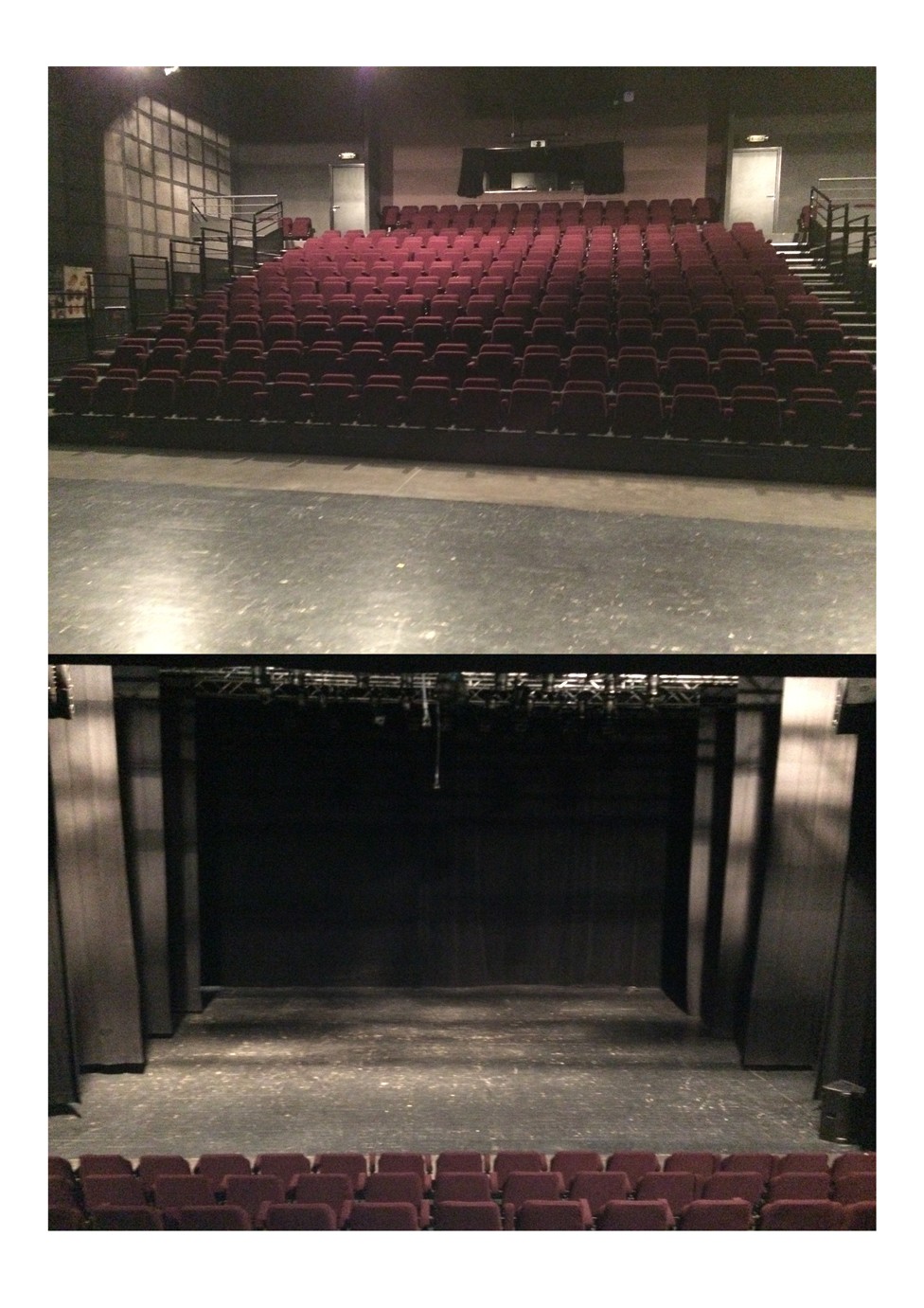 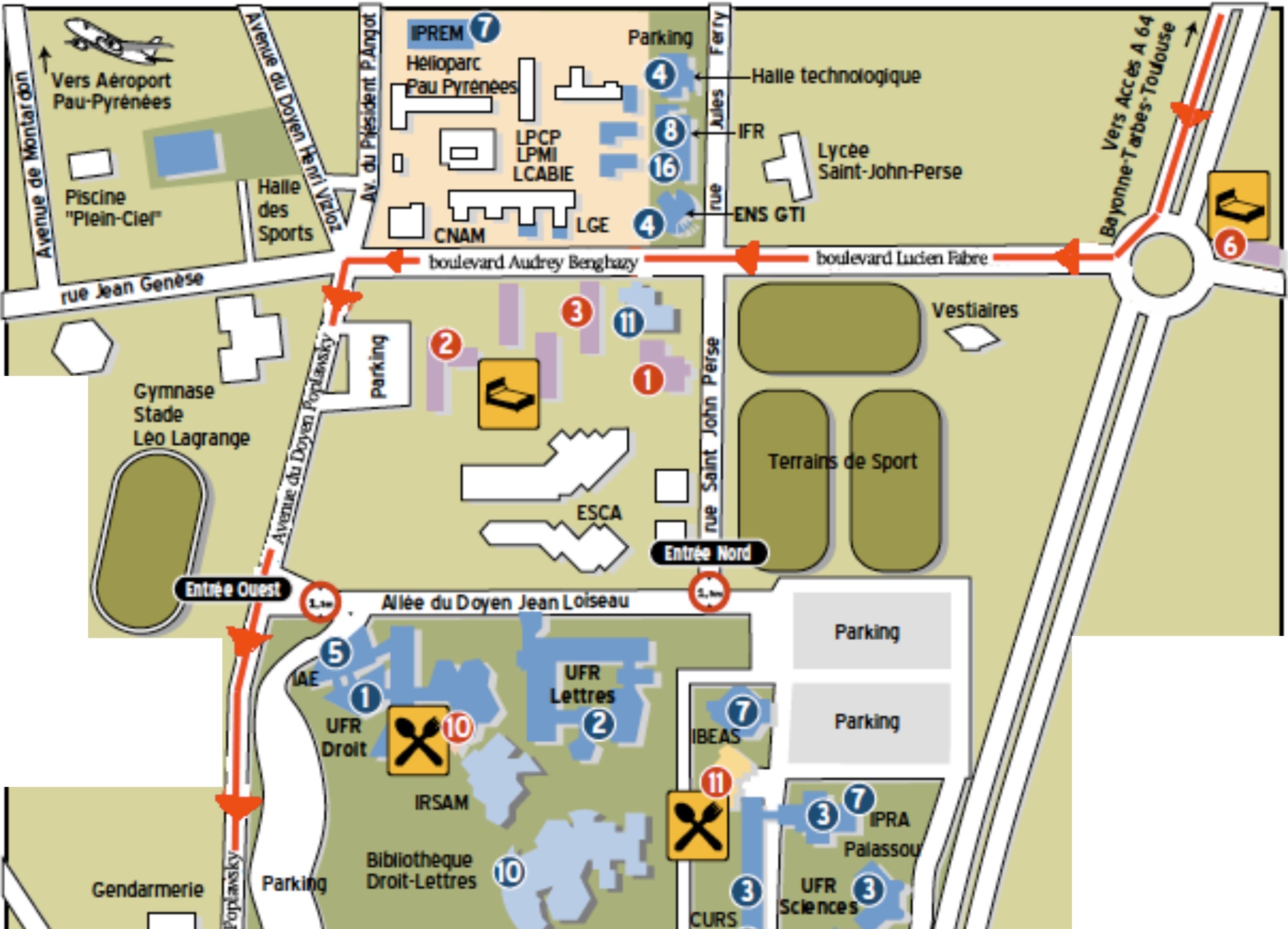 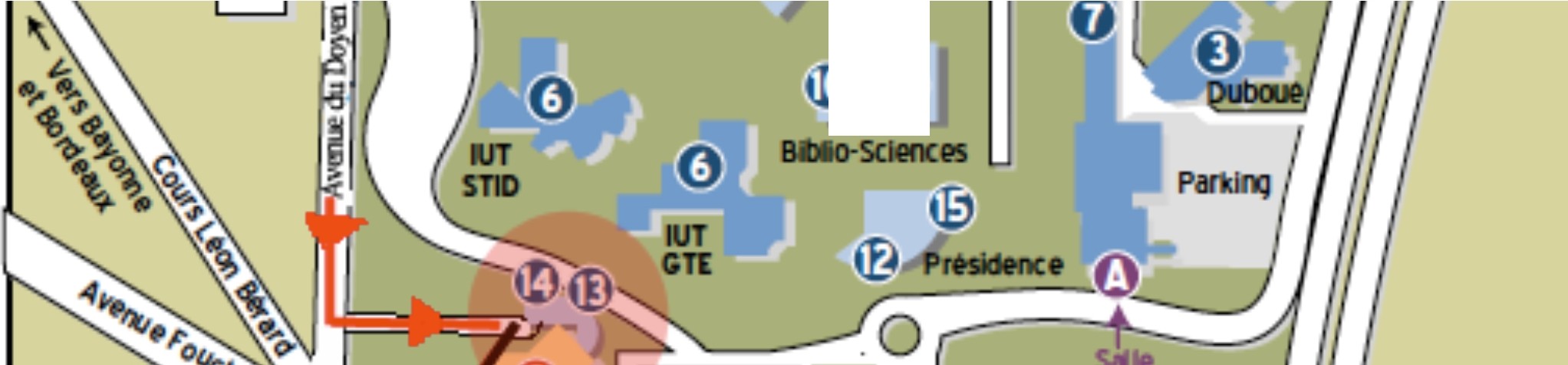 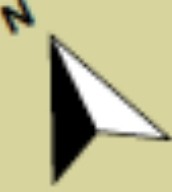 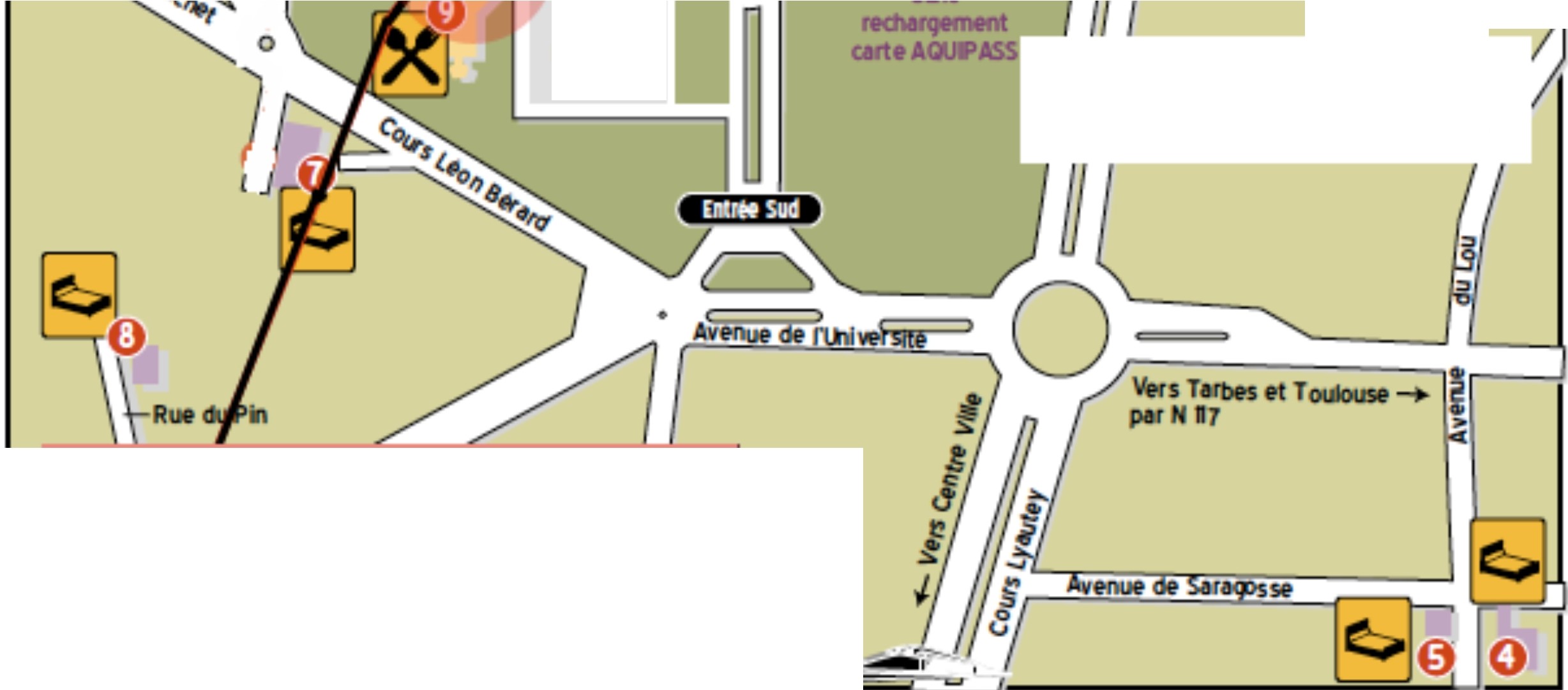 Attention: Entrées du campus limitées en hauteur à 1,9m en soirée.Maison de l'Etudiant - La Centrifugeuse – Accès décor et livraison 2 avenue du doyen Poplawski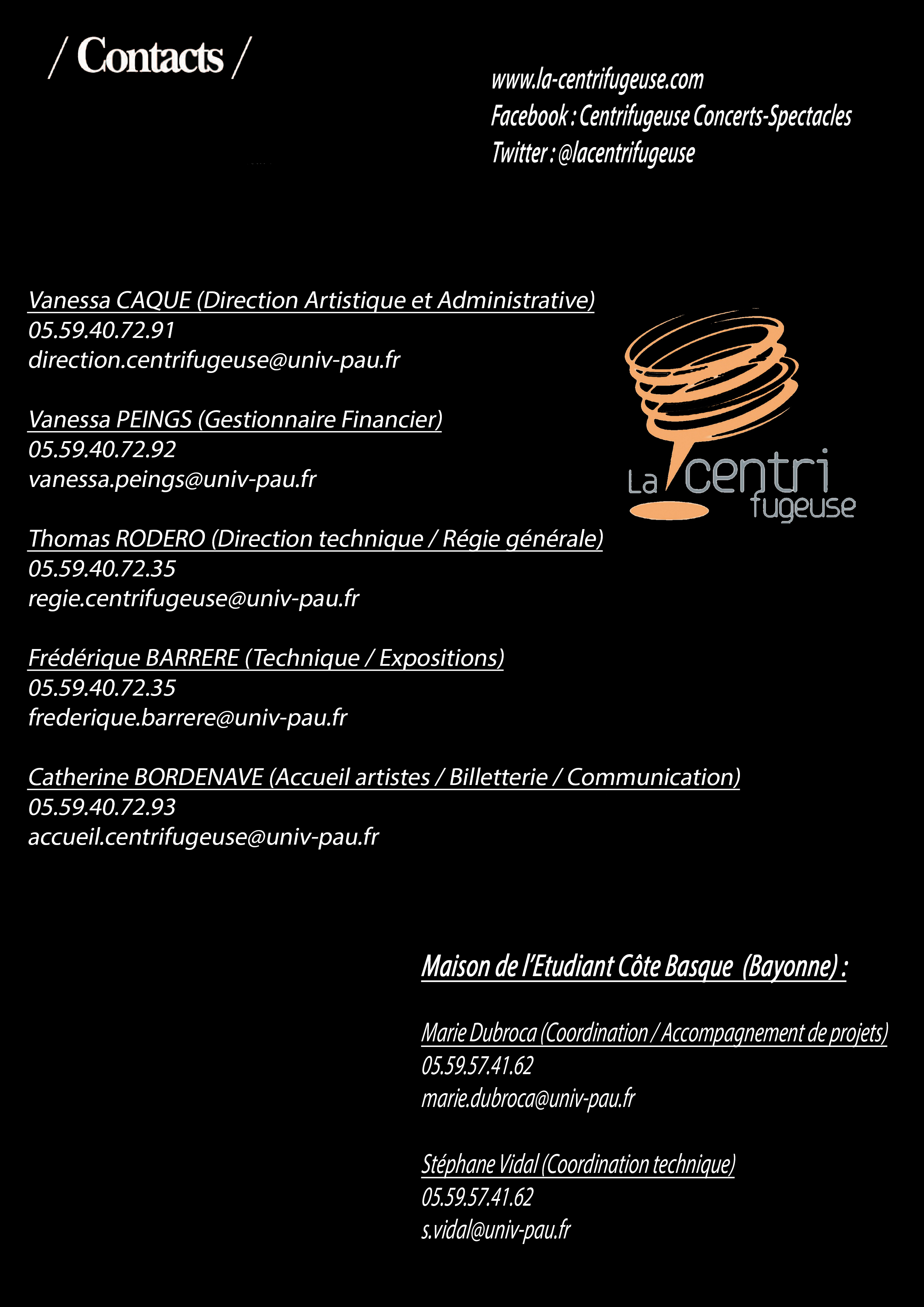 